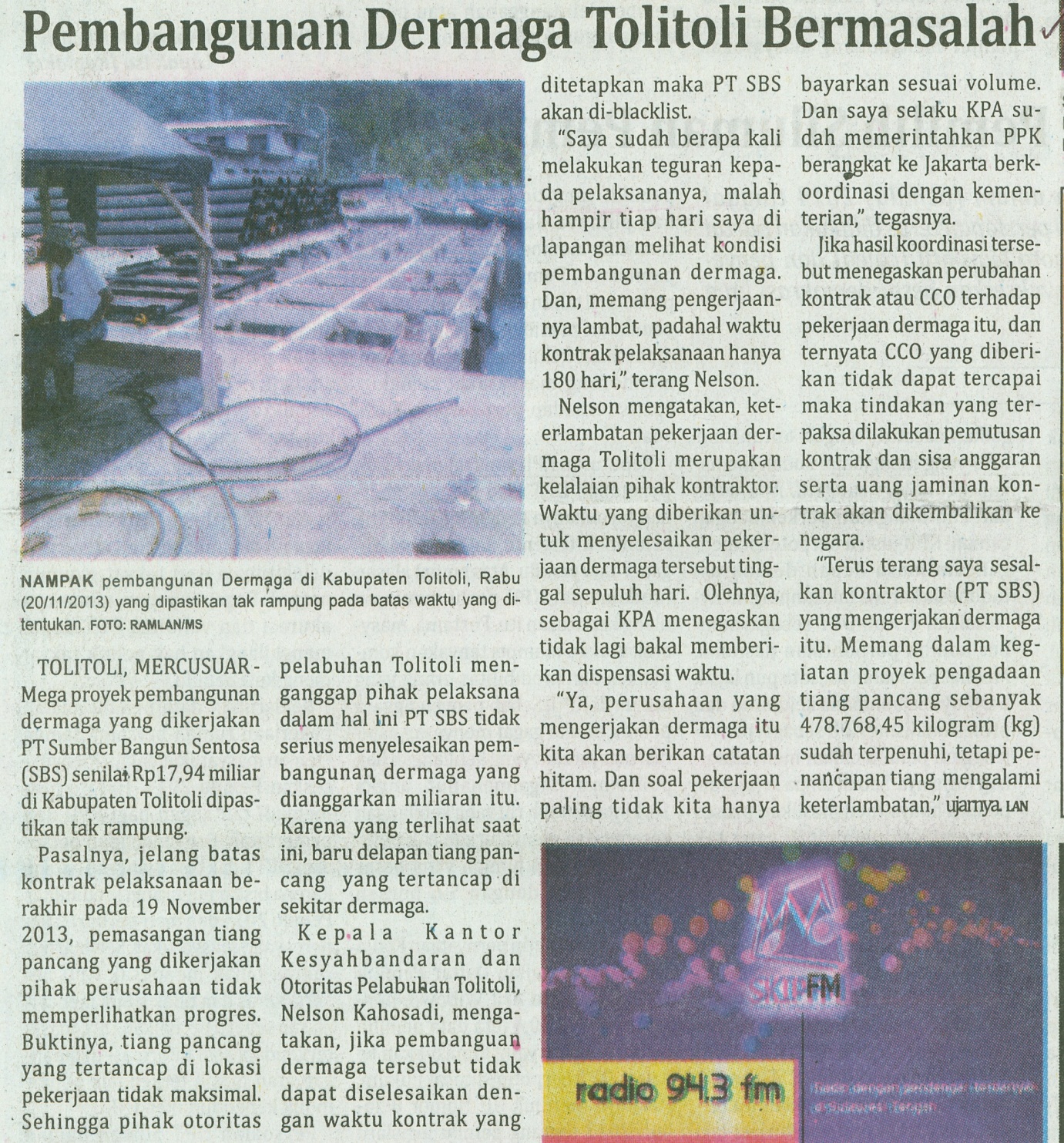 Harian    	:MercusuarKasubaudSulteng IHari, tanggal:Kamis,21 November 2013KasubaudSulteng IKeterangan:Hal 15 Kolom 12-16KasubaudSulteng IEntitas:Kabupaten Toli-toliKasubaudSulteng I